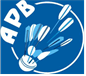 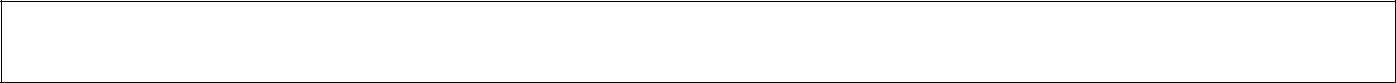 Inscription saison 2023-2024A remettre obligatoirement au plus tard le 30 septembre 2023 :ECRIRE EN LETTRES BATONS SVPNom : _______________________________ Prénom : ___________________Adresse : ________________________________________________________Code postal : _________Ville : ______________________Date de naissance : _____/_____/_____  Tel :Adresse mail : ________________________@__________________________Partie réservée à APB :Inscription à APB : certificat médical d’un sport de :◻  2023   Obligatoire   Joindre Le Questionnaire de santé, déclare l’adhérent apte :                                      ◻OUILe règlement de votre cotisation pour l’annéeTarifs :    30 euros adulte / 20 euros enfant (< 16 ans)◻   Chèque (ordre APB)              ◻  EspècesL’inscription ne sera validée que si le dossier est completJe soussigné(e) ______________________________________ reconnais avoir pris connaissance du règlement intérieur* de l'association et m’engage à le respecter.J’autorise / je n’autorise pas (rayer la mention inutile) l’association A.P.B à utiliser les photos prises lors des différentes manifestations (tournois, repas…) dans le cadre de communications internes à l’association ou au sein de la commune de Pont-Péan.Date : _____/_____/2023	signature (précédée de la mention « lu et approuvé »)* Règlement intérieur à votre disposition au stand A.P.B lors du forum des associations ou sur le blog de l’association à l’adresse ci-dessus : http://apb35.fr 